Geachte mevrouw, meneer, Met name als u ouder en meer kwetsbaar wordt, is het belangrijk dat u aan een behandelaar in de zorg kunt vertellen wat u wel wilt en wat niet (wat wil ik). 
Tevens is het belangrijk dat u kunt vertellen wat uw ziektegeschiedenis is (wat heb ik) en welke medicatie u gebruikt (wat slik ik).
Algemene informatie over u (en bijvoorbeeld contactpersoon, mantelzorger, behandelaren) draagt ook bij aan een passende behandeling.

Om de eigen regie te behouden en tegelijkertijd na te denken over de zorg die u in de toekomst wilt ontvangen (ook wel ‘Advance Care Planning’ genoemd) is er een boekje ontwikkeld. U treft dit boekje hierbij aan; het is een mapje waarin u zelf informatie kunt verzamelen. Waarom een boekje?  
Het boekje dient als geheugensteun, om alle gegevens bij elkaar te hebben, om de eigen regie te behouden. Het past gemakkelijk in tas of jas, is snel en gemakkelijk in te zien en is iets wat ouderen zelf kunnen beheren. Immers, niet iedereen werkt gemakkelijk met een tablet of een computer.Wat zit erin?
- wie ben ik? Informatie over de patiënt, de mantelzorgers, de contactpersoon, de behandelaren;
- wat wil ik? Een verzamelformulier met de behandelwensen van de patiënt;
- wat heb ik? (Uitdraai van de episodelijst vanuit het HIS met daarin) de medische voorgeschiedenis;
- wat slik ik? Uitdraai van de medicatiehistorie.Hoe gaat het verder?
U kunt het document wie ben ik? zelf invullen, of samen met een familielid of mantelzorger. In dit document wat wil ik? zijn een aantal situaties beschreven. Aan de hand daarvan kunt u nadenken over uw behandelwensen.Vervolgens kunt u een afspraak maken met uw huisarts om alles te bespreken. Tijdens dit gesprek vult u samen met uw huisarts het Advance Care Planning-formulier in. Op dit formulier worden uw behandelwensen vastgelegd.Belangrijk
Het boekje is uw eigendom. U kunt het ter inzage geven aan een behandelaar. Verandert er iets in uw gegevens of in uw situatie? Denkt u er dan aan om dit in uw boekje te wijzigen. U bent zelf verantwoordelijk voor het actueel houden van het boekje. Meer informatie
Heeft u vragen over het boekje, of wilt u meer informatie? Kijkt u dan op zgwa.nl/Zorgprogrammas/Ouderenzorg. U kunt ook contact opnemen met uw huisarts. 
Met vriendelijke groet,
Uw huisarts en praktijkondersteuner
 Het Persoonlijk Patiënten Dossier (PPD)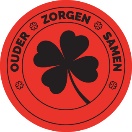 